CAC BYLAWS as adopted 1.25.15TABLE OF CONTENTSArticle I ----Name and  Purpose____________________1Section 1 -—-Organization and NameSection 2 ----PurposesArticle Il ---Members____________________________1Section 1 -----CAC MembershipSection 2 ------- Membership ClassesSection 3 -----New MembersSection 4 -—-Resignation of MembersSection 5 -—-DisciplineSection 6.0 —Reinstatement of MembersSection 7 -----Annual Dues and Dues DistributionSection 7.1 ---Purposes of DuesSection 7.2 —Finance Committee RecommendationsSection 7.2.1--Dues DistributionsSection 7.3 —Dues EstablishmentSection 7.4 —Dues NotificationSection 7.5- –Waiver of DuesSection 7.6 ---Life Membership FundArticle Ill ----Officers and Directors	4Section 1 --—Officers Section 2 -—-Qualifications of OfficersSection 3 -----Method of ElectionSection 4 -----Duties of PresidentSection 5 -----Duties of Vice-PresidentSection 6 -----Duties of SecretarySection 7 -----Duties of the TreasurerSection 8 -----Duties of the RegistrarSection 9 -----Duties of the Board of DirectorsSection 10 ---Resignation of Officers or DirectorsSection 11 ---Recall or ReferendumSection 12 —Filling of VacanciesSection 13 ---IndemnificationSection 14 ---Conflict of InterestArticle IV —Meetings	__________________________8Section 1 —--Meetings of the ClubSection 2 -—-Special Meetings of the Board of DirectorsSection 3 -—-QuorumArticle V --Committees and Appointments____________8    Section 1 ------Standing CommitteesSection 2 -—-Duties of Standing CommitteesSection 3 —-Standing AppointmentsSection 4 —--Liaison AppointmentsSection 4 —--Special Committees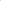 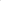 Article VI Lodge Trustees_________________________10Section 1 —--Number of TrusteesSection 2 —--Qualifications of TrusteesSection 3 —--Election and Terms of TrusteesSection 4 —--Trustee Issue ResolutionSection 5 —--Trustee DutiesSection 6 —-Additions and Dispositions of PropertySection 7 —-ResignationSection 8 —-RecallSection 9 -—-ReferendumSection 10 ----VacanciesSection 11 ----Conflict of InterestArticle	 VII Reports______________________________13Article Vlll----- Parliamentary AuthorityArticle IX--------Establishment of Conservation Endowment FundArticle X --------AmendmentsArticle Xl -------Dissolution Section 1 ----California Law ComplianceSection 2 -----Distribution of Remaining Funds